Malpas Alport Endowed Primary SchoolWritten Statement of Behaviour Principles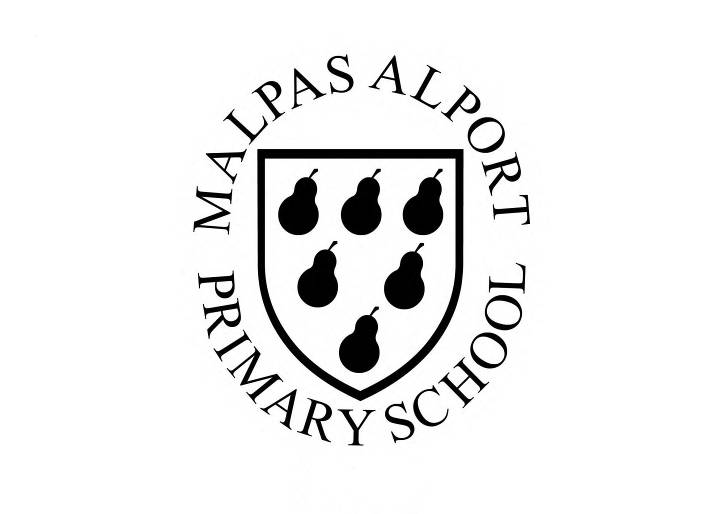 Written Statement of Behaviour PrinciplesEvery pupil understands they have the right to feel safe, valued and respected at school and in their learning.  Malpas Alport Endowed Primary School is an inclusive school. All members of the school community should be free from discrimination of any sort (as laid down in the Equality Act, 2010). The school has a clear and comprehensive Anti-bullying Policy that is known and understood by all, consistently applied and monitored for its effectiveness. Measures to protect pupils from bullying and discrimination as a result of age; disability; gender reassignment; marriage and civil partnership; pregnancy and maternity; race; religion or belief; sex; sexual orientation or background is clearly set out and regularly monitored by the Senior Leadership Team for their effective implementation. Malpas Alport is a trauma aware school who treats all pupils with this priority.Staff and volunteers set an excellent example to pupils at all times and understand that their behaviour is the main influence in the classroom environment and the safety of each pupil.Staff know they must avoid shame inducing language in their conversations with children.Pupils are helped to understand their own behaviours and responses and taught systematically how to self-regulateWhere pupils demonstrate behaviours which are unwanted, the expectation is that the adults around them will teach them how to manage their feelings and emotions and respond appropriately in a trauma- informed manner.Families are involved in behaviour incidents to foster good relationships between the school and pupils’ home life.Rewards, consequences and reasonable force are used, in line with the behaviour policy and are reviewed annually and share with all stakeholders.The behaviour policy is understood by pupils and staff.The exclusions and suspensions policy explains that exclusions will only be used as a last resort, and outlines the processes involved in permanent and fixed-term exclusions (suspensions).The Governors expect the Headteacher and SLT to include the following in some detail in the Behaviour Policy:a. The power to use reasonable force or make other physical contact: the situations in which reasonable force may be used (including removing disruptive pupils from classrooms, or preventing them from leaving) should be stated. A definition of ‘reasonable force’ is included, which explains how and when pupils may be restrained. Governors would expect all staff to be trained in the use of reasonable force and restraint.b. The power to discipline outside the school gates: disciplining beyond the school gates covers the school’s response to all non-criminal bad behaviour and bullying that occurs anywhere off the school premises. The Governors must be satisfied, in all situations arising, that the measures proposed by the Headteacher are lawful and that staff and pupils know that sanctions can be applied in these circumstances.This written statement of behaviour principles is reviewed and approved by the Achievement and Wellbeing committee annually.Approved by: Full Governing BodyDate:Spring 2023Review Cycle:Recommended annuallyNext Review:Spring 2024